Информация 		о военно-патриотическом отряде « Память» 			МОУ « Новоржевская средняя школа1. Юнармейский отряд « Память»2. Дата создания: 1 марта 2018 г.3.  Руководитель: Семёнова Г.А.- учитель физической культуры, тел. 792111395254. Количество участников:  25 чел.5.  Юнармейский отряд « Память» создан в рамках развития  Всероссийского военно патриотического движения « Юнармия». В юнармейский отряд  приняты учащиеся 8-11 классов, которые ранее принимали активное участие в общественной жизни школы и района, в волонтёрской работе, занимались поисковой деятельностью. 6. Цель создания:Сохранение и приумножение патриотических традиций7.Задачи объединения:-Воспитание у молодёжи высокой гражданско-социальной	 активности, патриотизма;-Развитие ответственности, принципов коллективизма.8. Место нахождения: Псковская обл., г. Новоржев.9. тел. 8811432284010.  Проведение социально-значимых акций ,участие в районных и областных мероприятих. Юнармейский отряд память «Память» принял участие в акции 1 000 000 добрых дел. Участвовали в акции «Земной поклон  вам, ветераны». Оказывали помощь на дому ветеранам войны, узникам, вдовам. Юнармейцы участвовали  в областной патриотической акции «Воинский подвиг глазами детей» , в военно-патриотической акции «Сирийский перелом» в г.Великие Луки, в проекте «Чтобы помнили», посвящённого  75-летию освобождения г.Новоржева от немецко-фашистских захватчиков, в областном фотокроссе «Дорогами Победы» и др.В рамках акция «Свет в окне»  оказывали помощь ветеранам войны, одиноким и пожилым людям.11. org99@pskovedu.ruАкция « Чистый памятник»«Земной поклон вам, ветераны»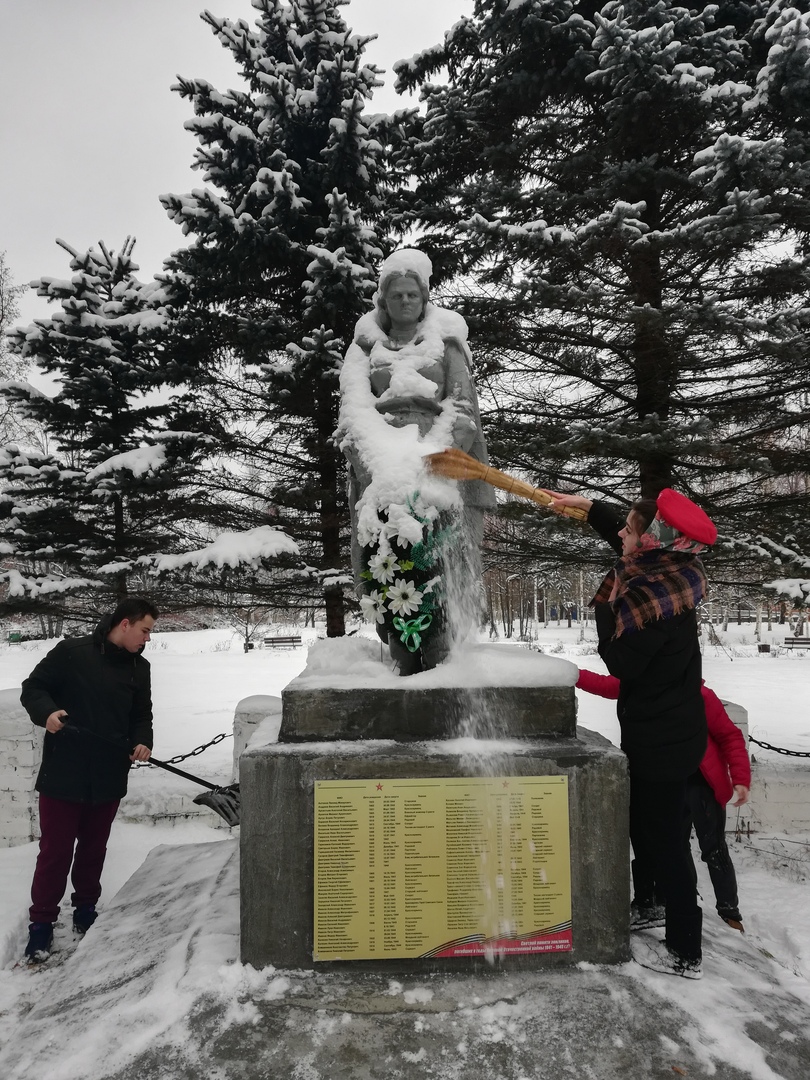 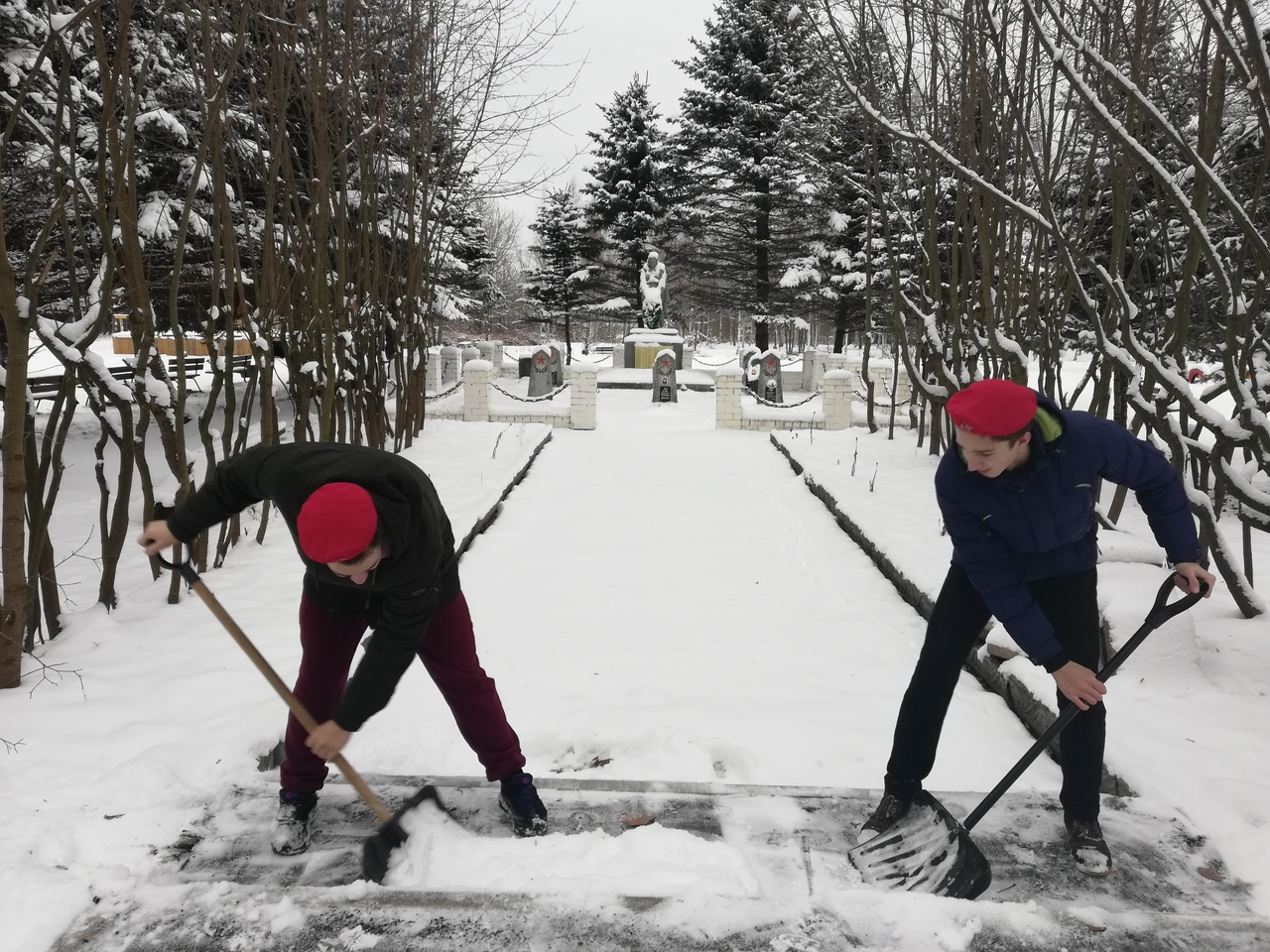 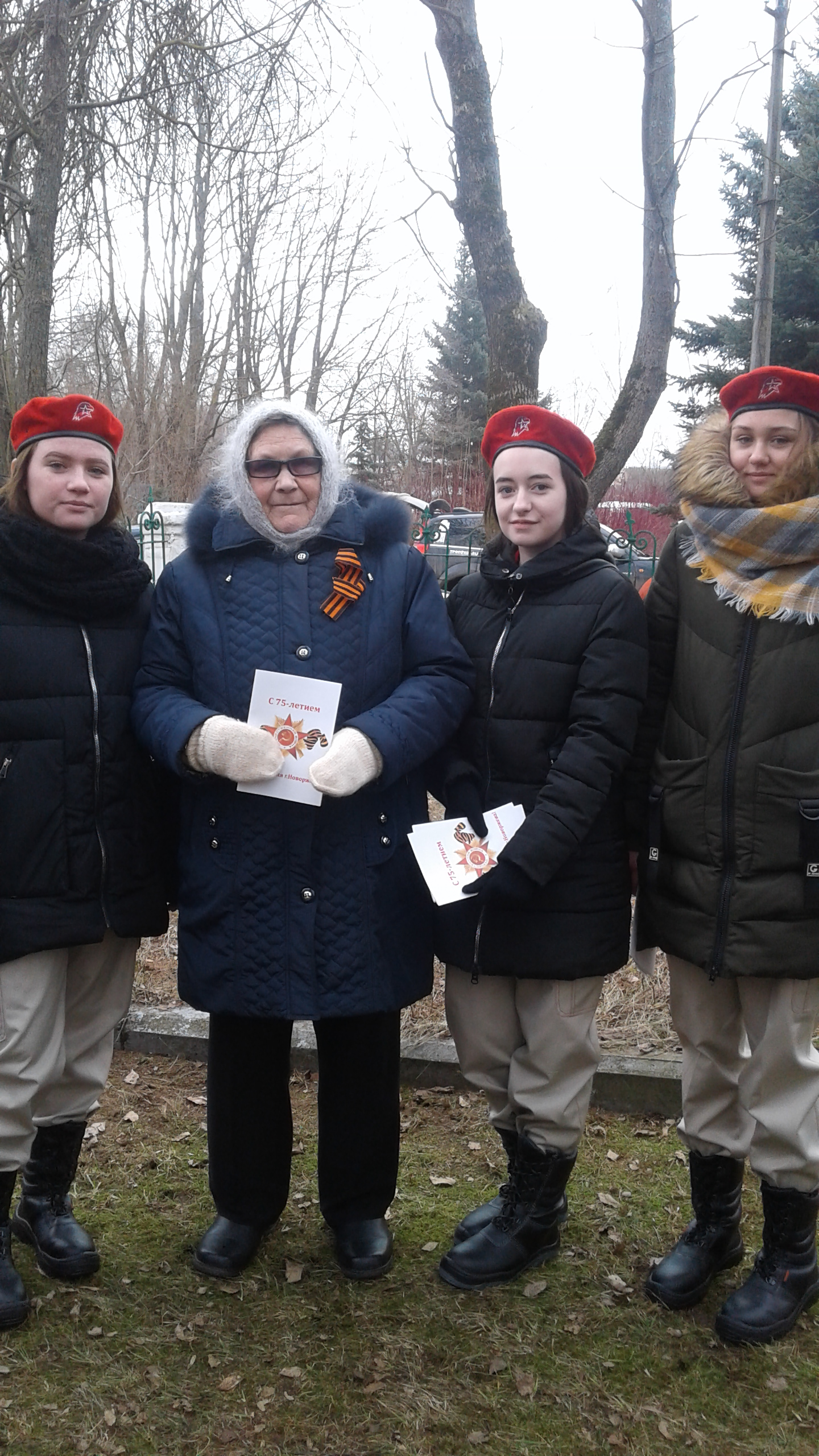 Военно-спортивные эстафеты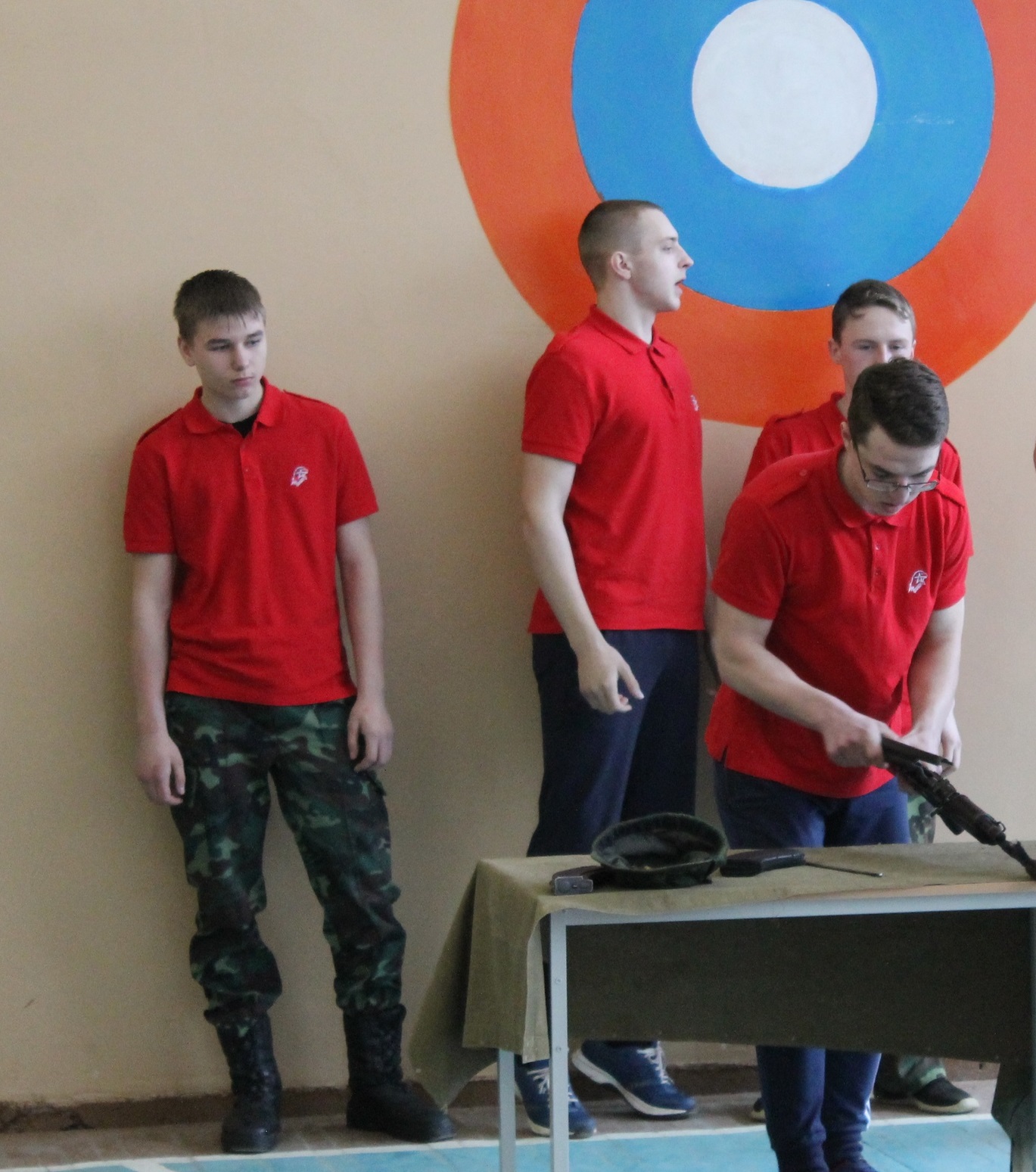 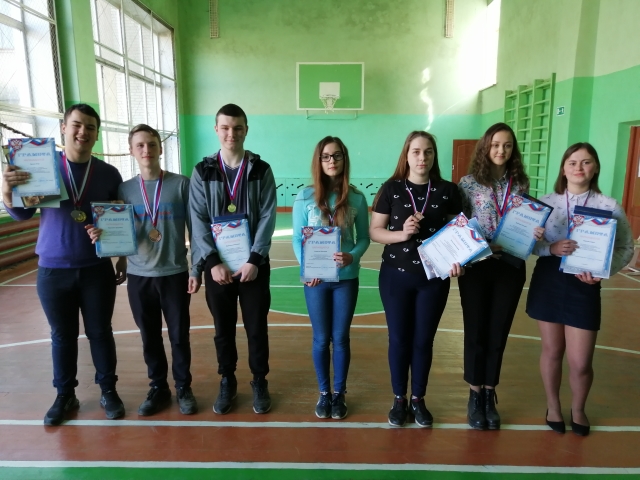 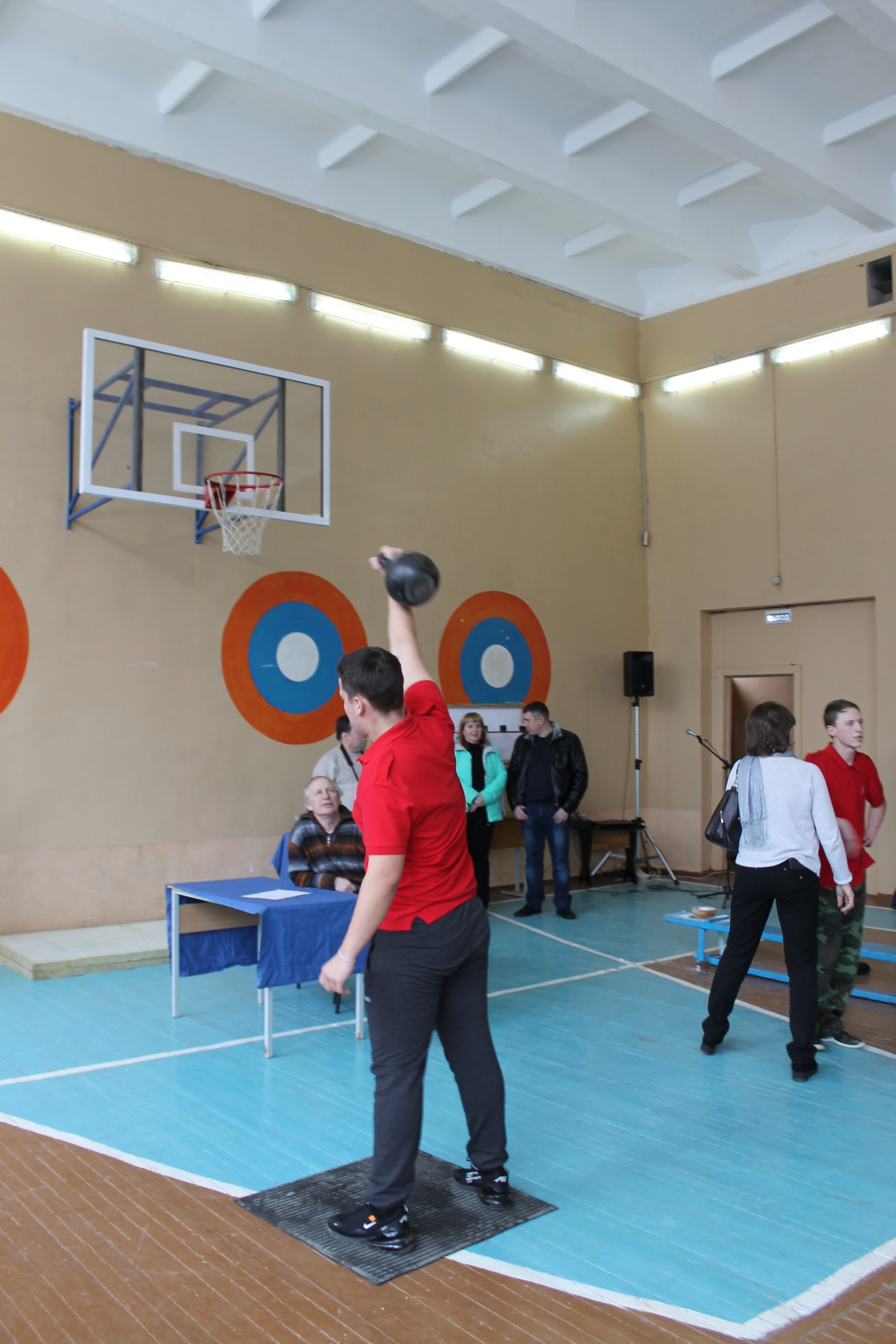 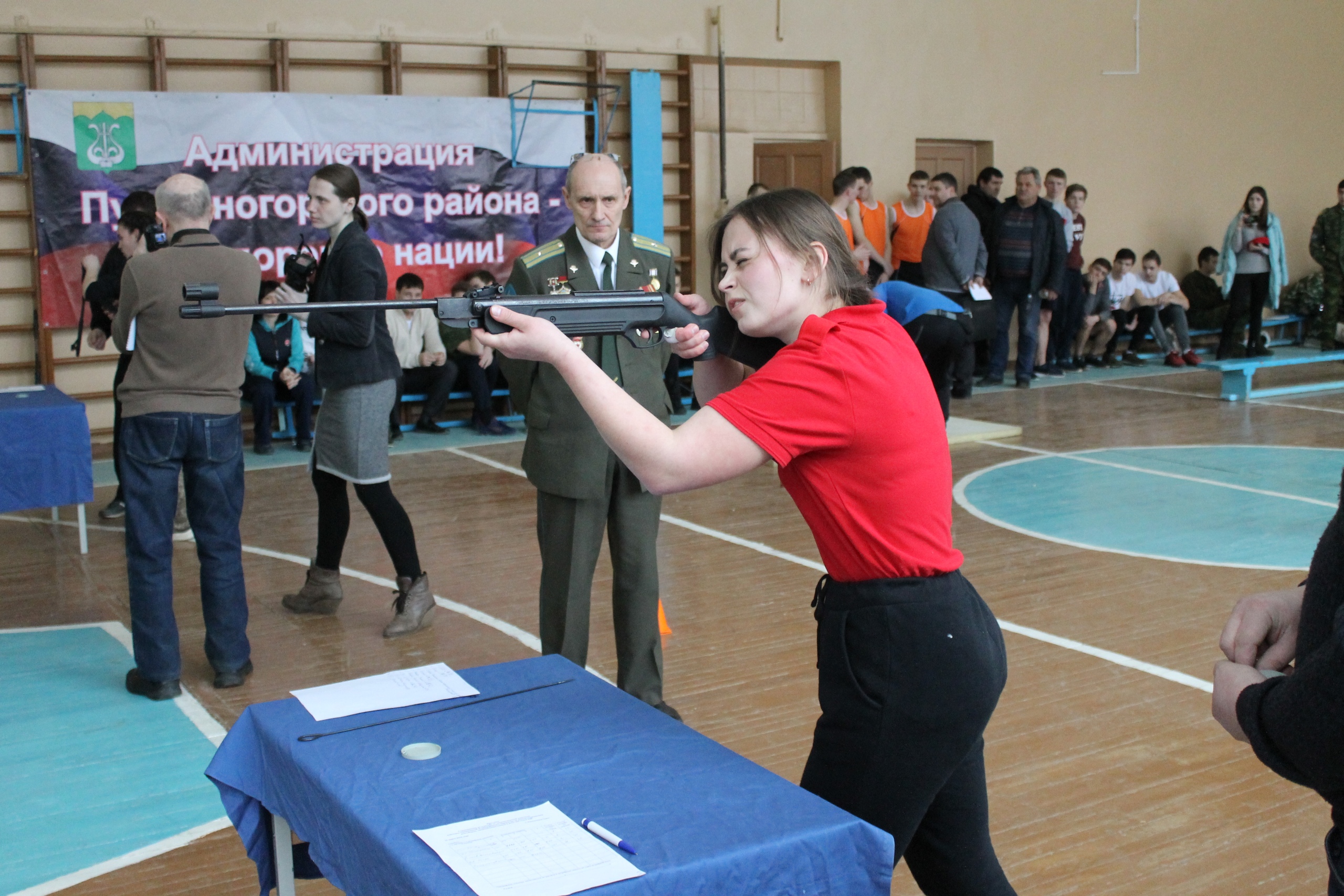 Сдавали  нормативы  по ОФП и ГТО.Участие  в митингах Памяти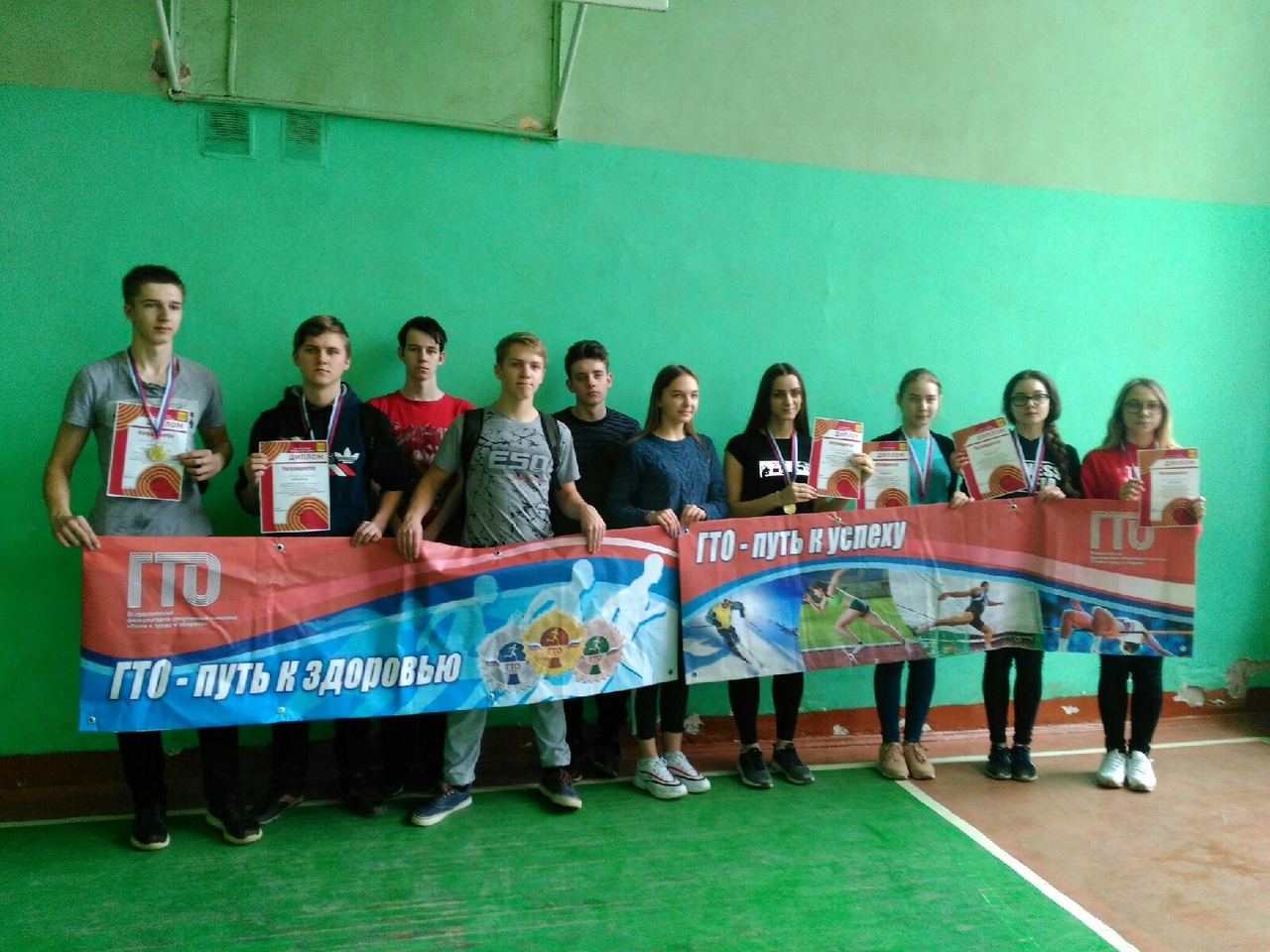 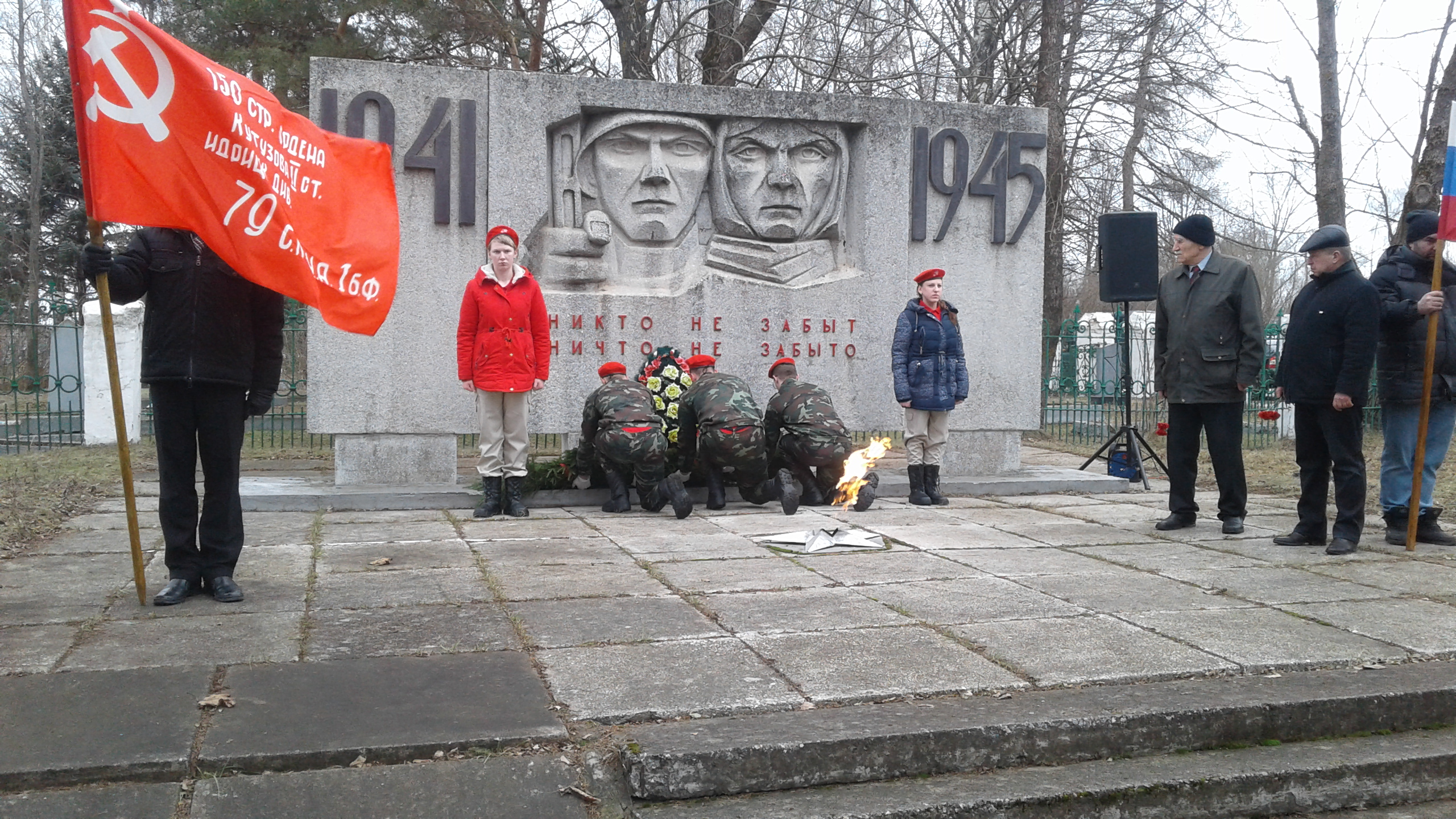 Праздничное шествие, посвящённое Дню Победы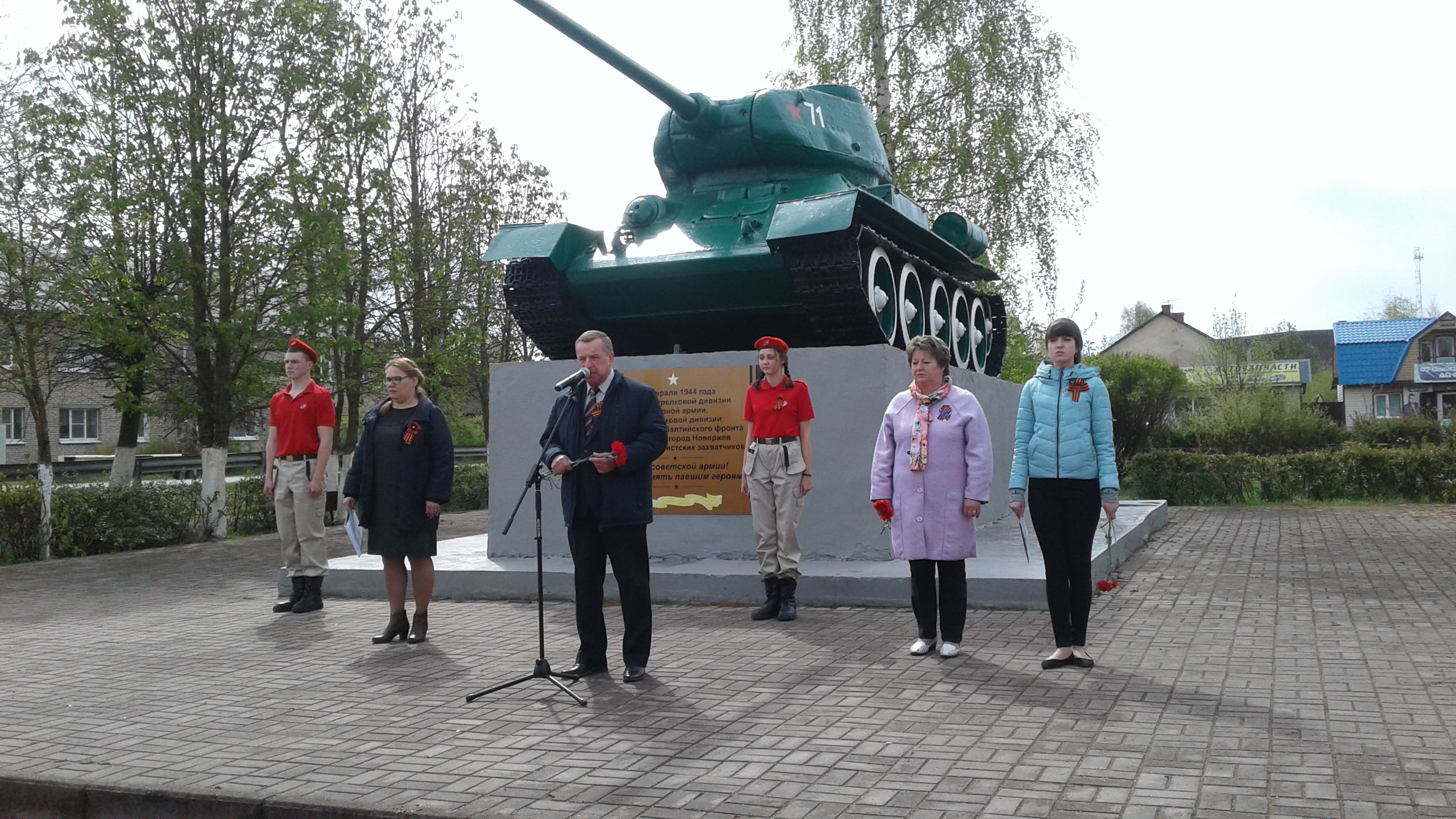 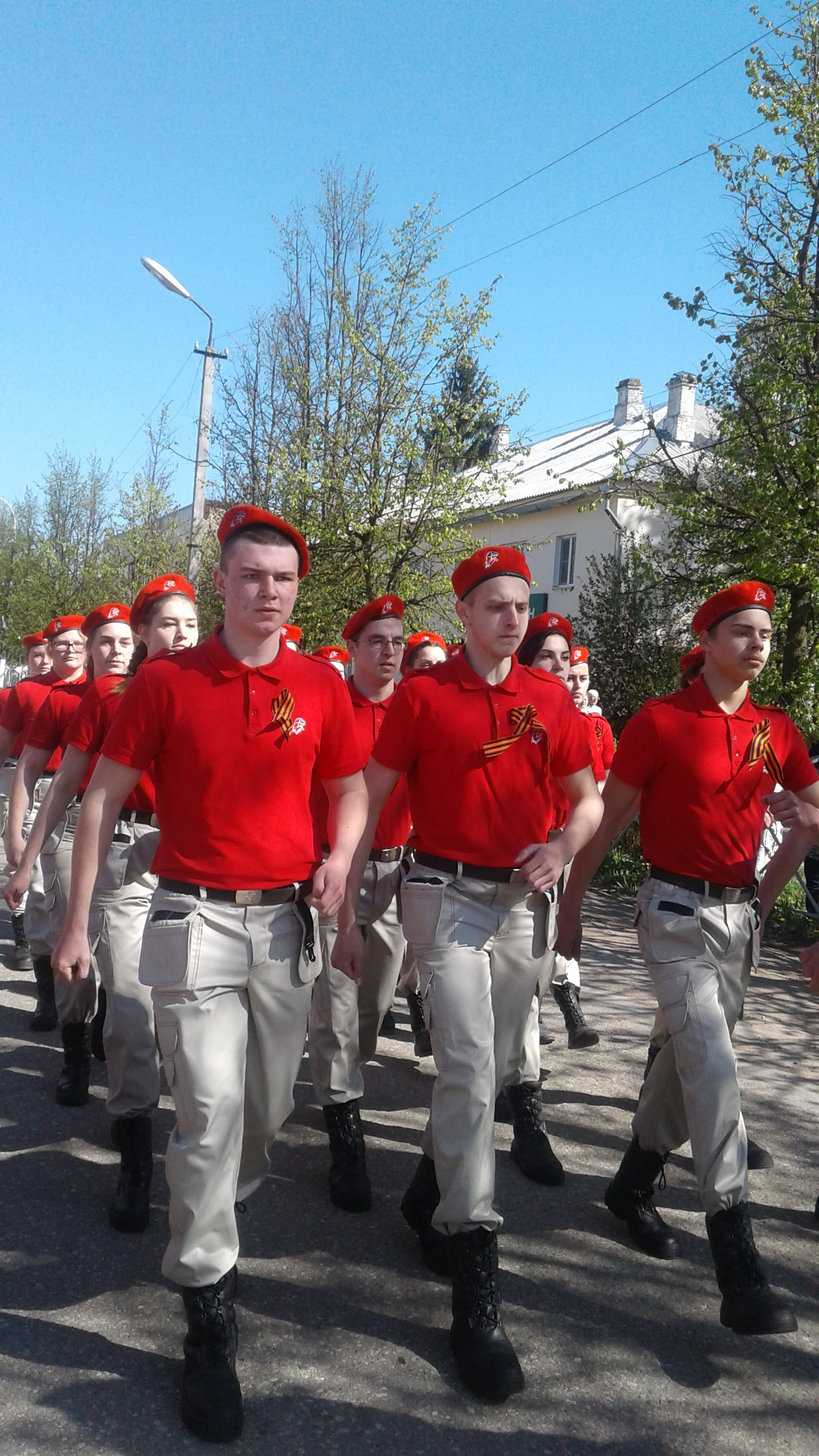 Акция «Бессмертный полк»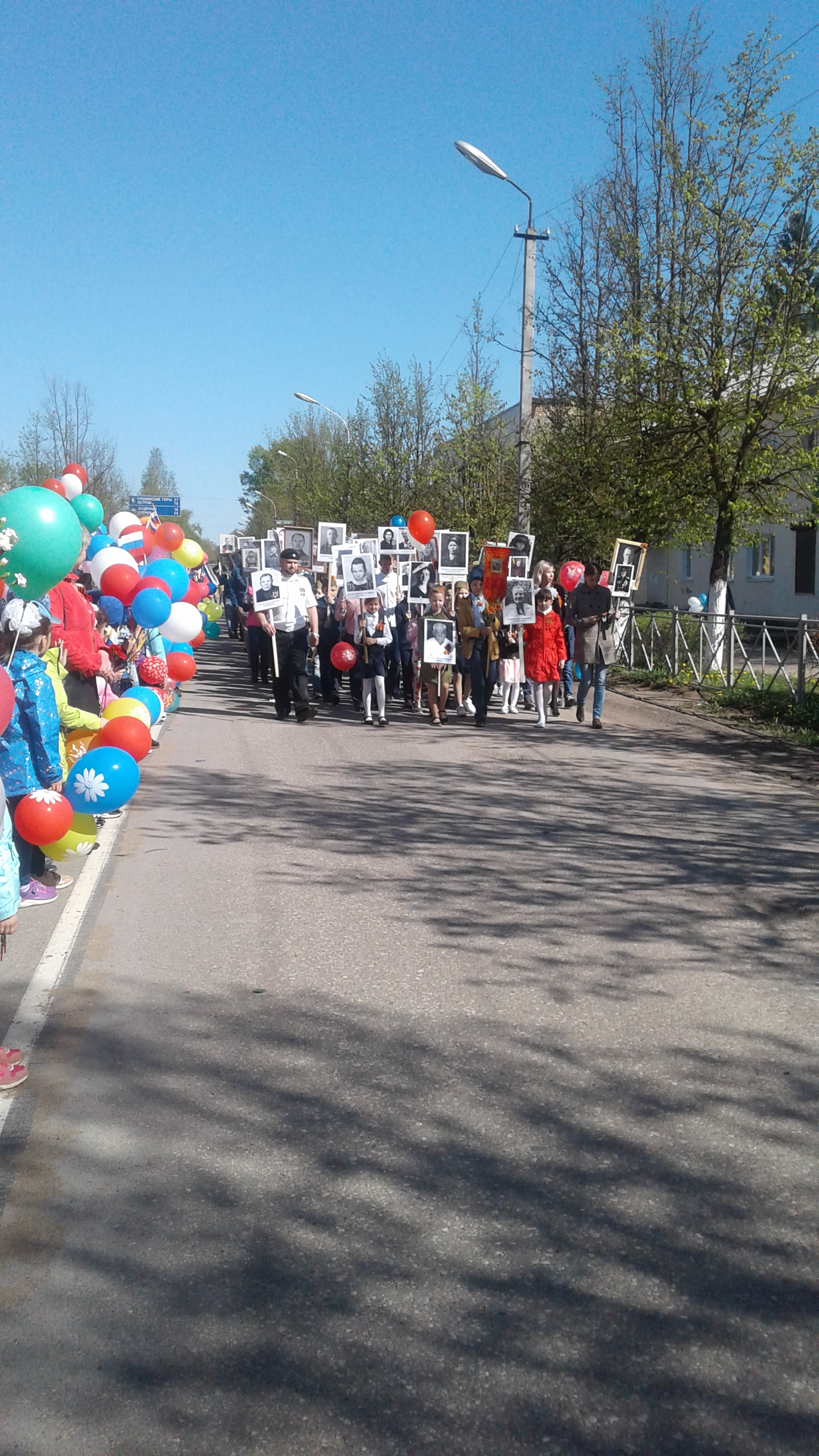 Районный слёт юнармейцев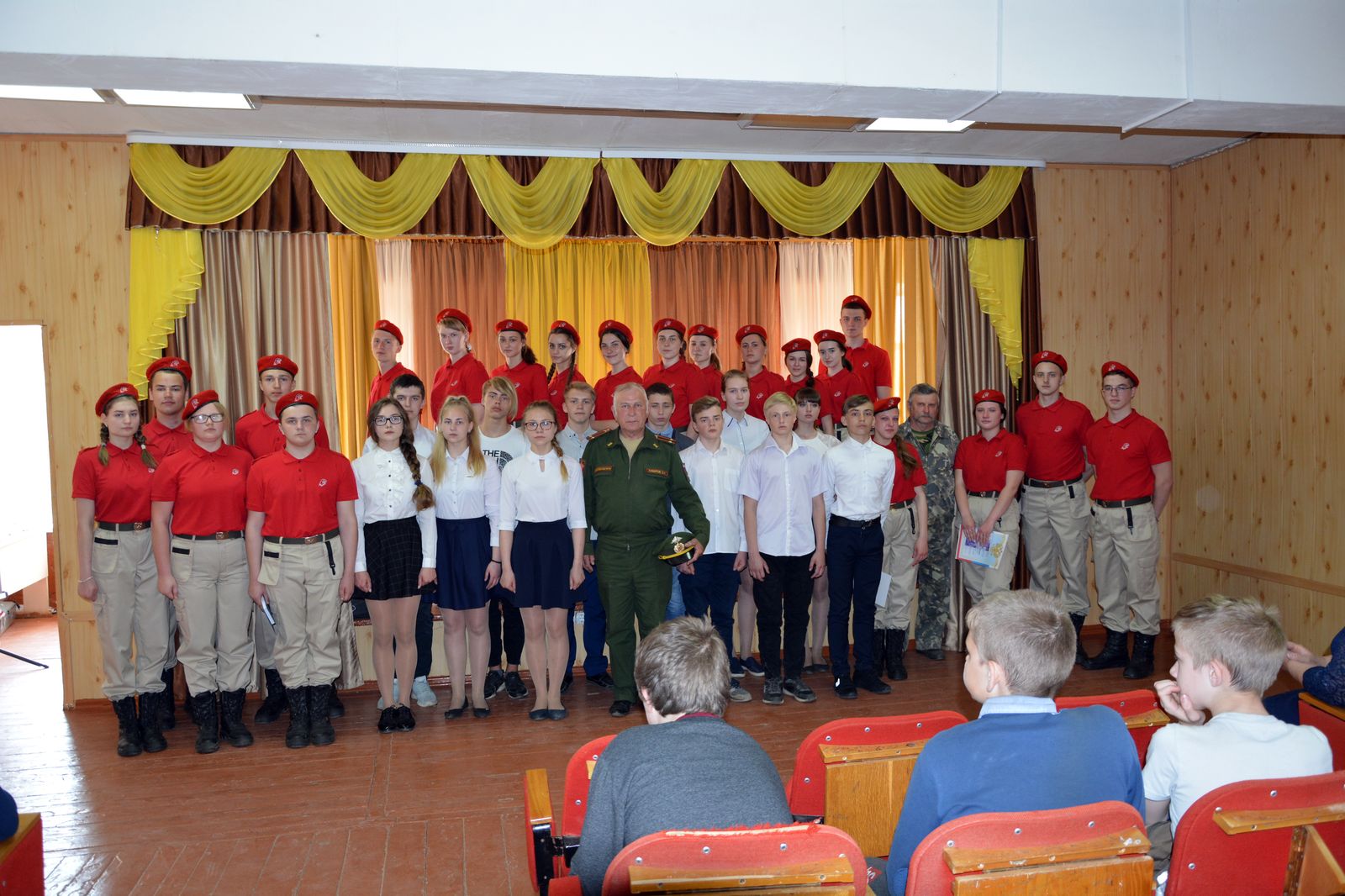 Региональный слёт юнармейцев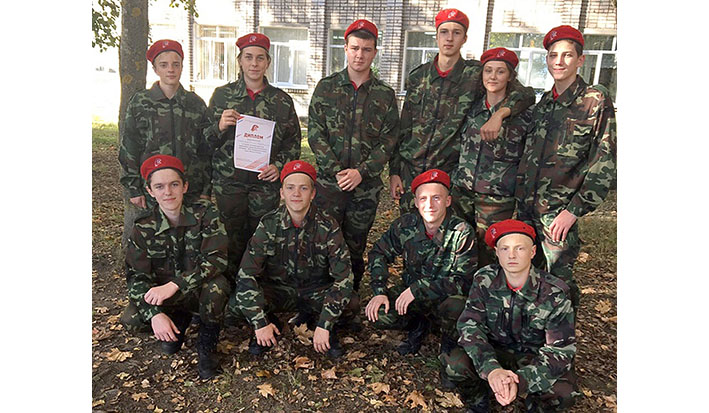 Военизированная эстафета на Кубок Губернатора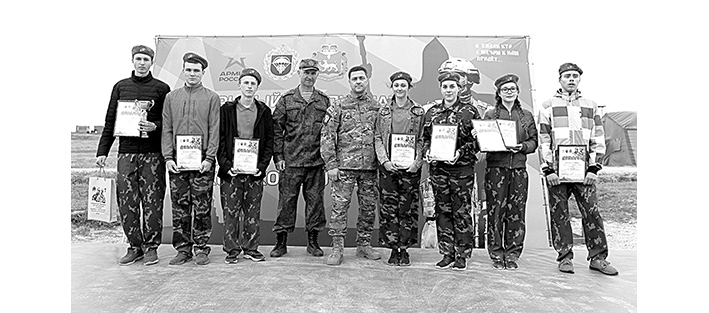 Фотокросс «Дорогами Победы»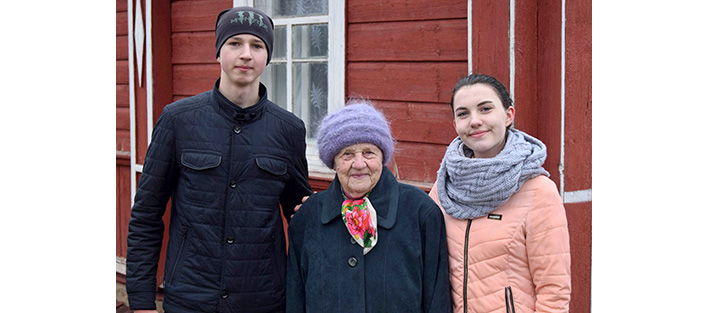 